Dear Colleagues in FSL Education, My name is Rochelle Gour and I am an Ontario non-native (i.e., French is not my first language) high school teacher. I currently teach Grade 9 core French (i.e., beginner-level French as a second language) in Ontario. I am also a concurrent doctoral student at the University of Calgary (online program) in the Werklund School of Education. Dr. Sylvie Roy is my thesis supervisor.CONSIDER TAKING PART IN A STUDY ON THE HIGH SCHOOL FSL CURRICULUMYou are a current Ontario high school Grade 9 core French teacherFrench is not your first language (i.e., you are a non-native French speaker)You want to share your perspectives and expertise with fellow Ontario FSL teachers and learn more about the revised FSL curriculum and cultural content THEN consider taking part in my doctoral research study titled:Investigating the Ontario FSL secondary curriculum: An exploratory case study of non-native French teacher-speakers’ cultural practices WHAT’S INVOLVED AND WHEN? WHAT ARE THE BENEFITS?You will have the opportunity to reflect upon the intercultural sub-strand of the revised curriculum with other FSL core French teachers across OntarioYou may receive cultural resources from colleagues of the province, adaptable for your own Grade 9 core French classroomYou will contribute to new research on core French education and specifically, on the intercultural curriculum strand You will receive a $50 gift card upon completion of the study (a minimum participation for the first interview is required for the gift card)IF YOU ARE INTERESTEDComplete the online questionnaire by clicking on the attached link Check off your permission for me to use your responses for my researchCheck off your interest to potentially participate in the studyInsert your personal email address at the end of the survey (do not use your employer’s email address) and I will contact you as soon as possible with additional details and the consent letterClick here to respond to the questionnaire: 	https://goo.gl/forms/YGnhXB2In31G8s0d2 Merci!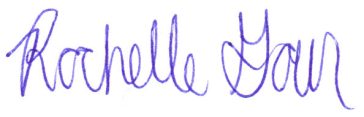 Rochelle Gour, EdD candidate/ member of the Ontario College of Teachers, OCTFall 2018A telephone, online, or a face-to-face interview of approximately one hourDecember 2018A telephone, online, or a face-to-face interview of approximately one hourJanuary 2019A focus group with nine other participating teachers of approximately one hour